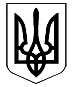 ВІДДІЛ ОСВІТИ, КУЛЬТУРИ, МОЛОДІ ТА СПОРТУВАПНЯРСЬКОЇ СЕЛИЩНОЇ РАДИ  ВАПНЯРСЬКА ЗАГАЛЬНООСВІТНЯ ШКОЛА І – ІІІ СТУПЕНІВ № 1 ІМ. І. Д. ЧЕРНЯХОВСЬКОГОВАПНЯРСЬКОЇ СЕЛИЩНОЇ РАДИ ВІННИЦЬКОЇ ОБЛАСТІНАКАЗ15.06.2022р.                                    смт. Вапнярка                           №75Про організацію роботи щодо впровадженняелектронного журналуу Вапнярській ЗОШ І-ІІІ ступенів з 01 вересня 2022 рокуВідповідно до Інструкції з діловодства у закладах загальної середньої освіти, затвердженої наказом МОН від 25.06.2018 № 676, листа Міністерства освіти і науки України від 27.06.2019 №1/9-415, з метою вдосконалення управлінської діяльності, планування та організації освітнього процесу із застосуванням інформаційних технологій,НАКАЗУЮ:1.Розпочати з 01 вересня 2022 року впровадження в освітню діяльність електронного журналу для учнів 1-11 класів на платформі «Нові знання».2.Створити робочу групу щодо підготовки та впровадження електронних журналів у складі: Лядусової Г.В., заступника директора з навчально-виховної роботи; Сковородецької В.В., заступник директора з навчально-виховної роботи;Сеника С.Л., вчителя інформатики; Коломійчук А.В., інженера-електроніка.3.Робочій групі:- розробити Положення про електронний журнал /до 31.08.2022р./;- розробити інструкції для користувачів (вчителів, учнів, батьків) електронними журналами /до 31.08.2022р./;- передбачити заходи щодо підвищення рівня цифрової компетентності педагогів;- надати роз'яснення педагогам щодо переваг їх роботи з електронними журналами на власних мобільних телефонах (смартфонах) ураховуючи світову тенденцію використання BYOD технологій («Bring Your Own Device» - «принеси свій власний пристрій»);4.Призначити відповідальними за організацію роботи з впровадження електронного журналу, надання необхідної методичної допомоги заступників директора з навчально-виховної роботи Лядусову Г.В. та Сковородецьку В.В.5.Затвердити заходи з впровадження електронного журналу в освітній процес (додаток 1).6.Класним керівникам:6.1.Провести з учнями та їх батьками просвітницьку роботу щодо запровадження електронного журналу. 6.2.Забезпечити отримання згоди батьків на використання персональних даних, необхідних для забезпечення впровадження електронного журналу. 7.Інженеру-електроніку Коломійчук А.В., завгоспу Вінніцькій А.В.:7.1.Оцінити стан забезпечення класів комп'ютерною технікою та пристроями, обладнанням для побудови дротової чи бездротової мережі /до 31.08.2022р./.7.2.Створити освітній електронний простір (робоче місце) для можливості роботи з електронним класним журналом педагогічних працівників /до 31.08.2022р./.8.Відповідальність за виконання наказу залишаю за собою.Директор                                                    Ірина ШумлянськаЗ наказом ознайомлені:______________ Ольга БАРЧИШИНА______________ Аліна ВІННІЦЬКА______________ Оксана ВОЛОШЕНЮК______________ Ірина ГРИБ______________ Лариса ДМИТРЮК______________ Анатолій ЗАДАЧЕНКОВ______________ Наталія ЗАДАЧЕНКОВА______________ Людмила КОЗАК______________ Анастасія КОЛОМІЙЧУК______________ Ганна ЛЕВИЦЬКА______________ Ірина ЛУЦИШИНА______________ Галина  Лядусова______________ Інна МАМЧУР______________ Людмила МАЦЕРУК______________ Юлія ПЕЧЕРИЦЯ______________ Людмила ПОГРЕБНЯК______________ Тетяна РАЄНКО______________ Таїсія РЕМАРЧУК______________ Сергій СЕНИК______________ Віра СКОВОРОДЕЦЬКА______________ Оксана СТАВНІЙЧУК______________ Олег СТАНГРІТ______________ Людмила ТОПОЛЬНИЦЬКА______________ Юлія ЧОРНА______________ Ірина ШТУЛЬ07.06.2022Додаток до наказувід 15.06.2022р. №75План заходівз впровадження електронного журналу у Вапнярському ліцеї №1№п/пЗаходиСтроки виконанняВідповідальні1Створення робочої групи щодо підготовки та впровадження електронних журналівчервень 2022Адміністрація закладу2Розробка Положення про електронний журналДо 31.08.2022Робоча група3Розробка інструкції для користувачівДо 31.08.2022Робоча група4Проведення просвітницької роботи з учнями та їх батьками щодо запровадження електронного журналуДо 31.08.2022Класні керівники5Створення освітнього електронного простору (робочого місце) для роботи з електронним класним журналом педагогічних працівниківДо 31.08.2022Вінніцька А.В.,Коломійчук А.В.6Засідання педагогічної ради щодо впровадження в закладі електронного журналу на порталі «Нові знання». 01.09.2022Лядусова Г.В.Сковородецька В.В.7Наказ про організацію роботи та впровадження в закладі електронного журналу та електронного щоденника на порталі «Нові знання».01.09.2022Лядусова Г.В.Сковородецька В.В.8Визначення відповідального за організацію роботи з впровадження і електронного журналу та електронного щоденника.01.09.2022Адміністрація закладу